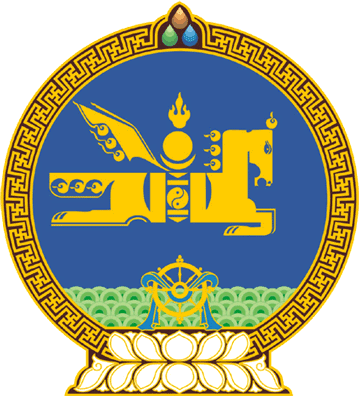 МОНГОЛ УЛСЫН ИХ ХУРЛЫНТОГТООЛ2021 оны 03 сарын 26 өдөр     		            Дугаар 28                     Төрийн ордон, Улаанбаатар хотБайнгын хорооны бүрэлдэхүүндөөрчлөлт оруулах тухай	Монгол Улсын Их Хурлын тухай хуулийн 8 дугаар зүйлийн 8.1.2, 8.1.6 дахь заалт, 26 дугаар зүйлийн 26.1 дэх хэсэг, Монгол Улсын Их Хурлын чуулганы хуралдааны дэгийн тухай хуулийн 26 дугаар зүйлийн 26.1.4 дэх заалтыг үндэслэн Монгол Улсын Их Хурлаас ТОГТООХ нь:1.Монгол Улсын Их Хурлын гишүүн Жаргалтулгын Эрдэнэбатыг Үйлдвэржилтийн бодлогын байнгын хорооны гишүүнээр баталсугай.2.Энэ тогтоолыг 2021 оны 3 дугаар сарын 26-ны өдрөөс эхлэн дагаж мөрдсүгэй.		МОНГОЛ УЛСЫН 		ИХ ХУРЛЫН ДАРГА 				Г.ЗАНДАНШАТАР 